TAVASZI  SZÜNET 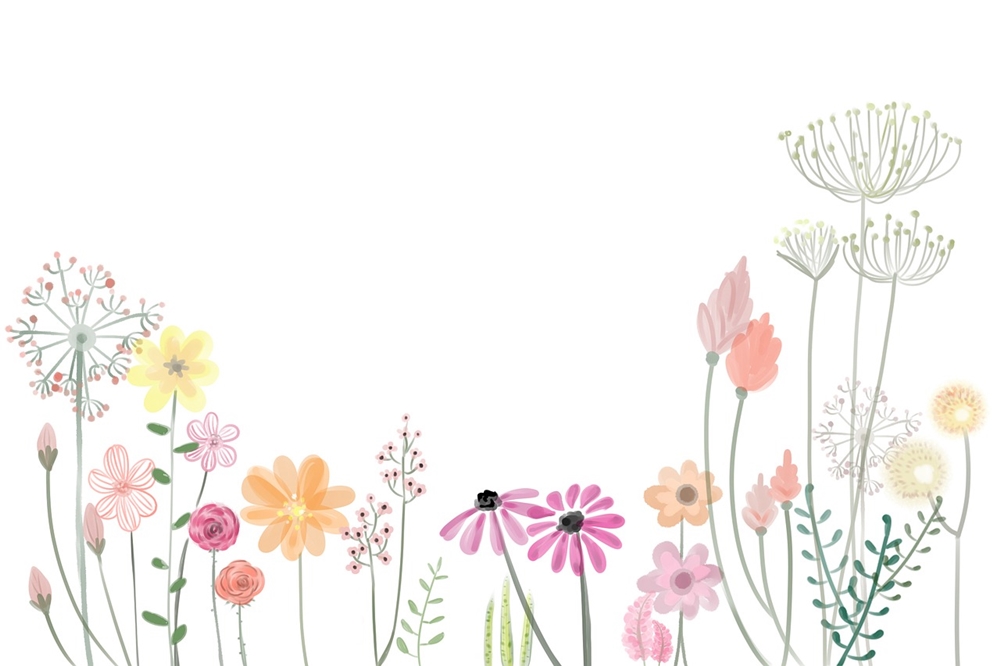                           2 0 2 3                            ÁPRILIS   5 – 11utolsó tanítási nap: április 4. kedd          első tanítási nap: április 12. szerda